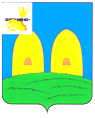 СОВЕТ ДЕПУТАТОВОСТЕРСКОГО СЕЛЬСКОГО ПОСЕЛЕНИЯ РОСЛАВЛЬСКОГО  РАЙОНА СМОЛЕНСКОЙ ОБЛАСТИР Е Ш Е Н И Е от 22 декабря 2022г.                                                                                                № 33В соответствии со статьей 184.1. Бюджетного кодекса Российской Федерации, Уставом Остерского сельского поселения Рославльского района Смоленской области, Совет депутатов Остерского сельского поселения Рославльского района Смоленской областиРЕШИЛ:1.  Утвердить основные характеристики бюджета Остерского сельского поселения Рославльского района Смоленской области (далее - бюджет сельского поселения) на 2023 год:1) общий объем доходов бюджета сельского поселения в сумме 18076,3 тыс. рублей, в том числе объем безвозмездных поступлений в сумме 4643,7 тыс. рублей, из которых объем получаемых межбюджетных трансфертов – 4643,7 тыс. рублей;2) общий объем расходов бюджета сельского поселения в сумме 18076,3 тыс. рублей;3) дефицит бюджета сельского поселения в сумме 0,0 тыс. рублей, что составляет 0,0 процента от утвержденного общего годового объема доходов бюджета сельского поселения без учета утвержденного объема безвозмездных поступлений.2. Утвердить основные характеристики бюджета сельского поселения на плановый период 2024 и 2025 годов:1) общий объем доходов бюджета сельского поселения на 2024 год в сумме 18199,5 тыс. рублей, в том числе объем безвозмездных поступлений в сумме 4145,2 тыс. рублей, из которых объем получаемых межбюджетных трансфертов – 4145,2 тыс. рублей, и на 2025 год в сумме 18692,8 тыс. рублей, в том числе объем безвозмездных поступлений в сумме 3913,1 тыс. рублей, из которых объем получаемых межбюджетных трансфертов – 3913,1 тыс. рублей;2) общий объем расходов бюджета сельского поселения на 2024 год в сумме 18199,5 тыс. рублей, в том числе условно утвержденные расходы (без учета расходов бюджета сельского поселения, предусмотренных за счет межбюджетных трансфертов из других бюджетов бюджетной системы Российской Федерации, имеющих целевое назначение) в сумме 450,0 тыс. рублей и на 2025 год в сумме 18692,8 тыс. рублей, в том числе условно утвержденные (без учета расходов бюджета сельского поселения, предусмотренных за счет межбюджетных трансфертов из других бюджетов бюджетной системы Российской Федерации, имеющих целевое назначение) в сумме 920,0 тыс. рублей;3) дефицит бюджета сельского поселения на 2024 год в сумме 0,0 тыс. рублей, на 2025 год в сумме 0,0 тыс. рублей.3. Утвердить общий объем межбюджетных трансфертов, предоставляемых из бюджета сельского поселения бюджету муниципального образования «Рославльский район» Смоленской области:1) в 2023 году в сумме 28,7 тыс. рублей;2) в 2024 году в сумме 0,0 тыс. рублей;3) в 2025 году в сумме 0,0 тыс. рублей.4. Утвердить источники финансирования дефицита бюджета сельского поселения:1) на 2023 год согласно приложению 1 к настоящему решению;2) на плановый период 2024 и 2025 годов согласно приложению 2 к настоящему решению.5. Утвердить прогнозируемые доходы бюджета сельского поселения, за исключением безвозмездных поступлений:1) на 2023 год согласно приложению 3 к настоящему решению;2) на плановый период 2024 и 2025 годов согласно приложению 4 к настоящему решению.6. Утвердить прогнозируемые безвозмездные  в бюджет сельского поселения:1) на 2023 год согласно приложению 5 к настоящему решению;2) на плановый период 2024 и 2025 годов согласно приложению 6 к настоящему решению.7. Утвердить распределение бюджетных ассигнований по разделам, подразделам, целевым статьям (муниципальным программам и непрограммным направлениям деятельности), группам (группам и подгруппам) видов расходов классификации расходов бюджетов:1) на 2023 год согласно приложению 7 к настоящему решению;2) на плановый период 2024 и 2025 годов согласно приложению 8 к настоящему решению.8. Утвердить распределение бюджетных ассигнований по целевым статьям (муниципальным программам и непрограммным направлениям деятельности), группам (группам и подгруппам) видов расходов классификации расходов бюджетов:1) на 2023 год согласно приложению 9 к настоящему решению;2) на плановый период 2024 и 2025 годов согласно приложению 10 к настоящему решению.9. Утвердить ведомственную структуру расходов бюджета сельского поселения (распределения бюджетных ассигнований по главным распорядителям бюджетных средств, разделам, подразделам, целевым статьям (муниципальным программам и непрограммным направлениям деятельности), группам (группам и подгруппам) видов расходов классификации расходов бюджетов:1) на 2023 год согласно приложению 11 к настоящему решению;2) на плановый период 2024 и 2025 годов согласно приложению 12 к настоящему решению.10. Утвердить общий объем бюджетных ассигнований, направляемых на исполнение публичных нормативных обязательств, в 2023 году в сумме 425,8 тыс. рублей, в 2024 году в сумме 425,8 тыс. рублей, в 2025 году в сумме 425,8 тыс. рублей. 11. Утвердить объем бюджетных ассигнований на финансовое обеспечение реализации муниципальных программ в 2023 году в сумме 10894,1 тыс. рублей, в 2024 году в сумме 10366,8 тыс. рублей, в 2025 году в сумме 10218,3 тыс. рублей. 12. Утвердить распределение бюджетных ассигнований по муниципальным программам и непрограммным направлениям деятельности:1) на 2023 год согласно приложению 13 к настоящему решению;2) на плановый период 2024 и 2025 годов согласно приложению 14 к настоящему решению. 13. Утвердить объем бюджетных ассигнований муниципального дорожного фонда сельского поселения:1) на 2023 год в сумме 2395,0 тыс. рублей;2) на 2024 год в сумме 2516,2 тыс. рублей;3) на 2025 год в сумме 2648,7 тыс. рублей.14. Утвердить прогнозируемый объем доходов бюджета сельского поселения в части доходов, установленных решением Совета депутатов Остерского сельского поселения Рославльского района Смоленской области от 14.11.2013 года № 20 «О муниципальном дорожном фонде Остерского сельского поселения Рославльского района Смоленской области»:1) в 2023 году в сумме 2395,0 тыс. рублей согласно приложению 15 к настоящему решению;2) в плановом периоде 2024 и 2025 годов в сумме 2516,2 тыс. рублей и в сумме 2648,7 тыс. рублей соответственно согласно приложению 16 к настоящему решению.15. Утвердить в составе расходов бюджета сельского поселения резервный фонд Администрации Остерского сельского поселения Рославльского района Смоленской области:1) на 2023 год в размере 60,0 тыс. рублей, что составляет 0,3 процента от общего объема расходов бюджета сельского поселения;2) на 2024 год в размере 60,0 тыс. рублей, что составляет 0,3 процента от общего объема расходов бюджета сельского поселения;3) на 2025 год в размере 60,0 тыс. рублей, что составляет 0,3 процента от общего объема расходов бюджета сельского поселения.16. Утвердить программу муниципальных внутренних заимствований Остерского сельского поселения Рославльского района Смоленской области:1) на 2023 год согласно приложению 17 к настоящему решению;2) на плановый период 2024 и 2025 годов согласно приложению 18 к настоящему решению.17. 1. Установить:1) верхний предел муниципального внутреннего долга на 1 января 2024 года по долговым обязательствам Остерского сельского поселения Рославльского района Смоленской области в сумме 0,0 тыс. рублей, в том числе верхний предел долга по муниципальным гарантиям Остерского сельского поселения Рославльского района Смоленской области в сумме 0,0 тыс. рублей; 2) верхний предел муниципального внутреннего долга на 1 января 2025 года по долговым обязательствам Остерского сельского поселения Рославльского района Смоленской области в сумме 0,0 тыс. рублей, в том числе верхний предел долга по муниципальным гарантиям Остерского сельского поселения Рославльского района Смоленской области в сумме 0,0 тыс. рублей; 3) верхний предел муниципального внутреннего долга на 1 января 2026 года по долговым обязательствам Остерского сельского поселения Рославльского района Смоленской области в сумме 0,0 тыс. рублей, в том числе верхний предел долга по муниципальным гарантиям Остерского сельского поселения Рославльского района Смоленской области в сумме 0,0 тыс. рублей. 	2. Утвердить объем расходов бюджета Остерского сельского поселения Рославльского района Смоленской области на обслуживание муниципального долга:1)	в 2023 году в размере 0,0 тыс. рублей, что составляет 0,0 процента от объема расходов бюджета сельского поселения, за исключением объема расходов, которые осуществляются за счет субвенций, предоставляемых из бюджетов бюджетной системы Российской Федерации;2)	в 2024 году в размере 0,0 тыс. рублей, что составляет 0,0 процента от объема расходов бюджета сельского поселения, за исключением объема расходов, которые осуществляются за счет субвенций, предоставляемых из бюджетов бюджетной системы Российской Федерации;3)	в 2025 году в размере 0,0 тыс. рублей, что составляет 0,0 процента от объема расходов бюджета сельского поселения, за исключением объема расходов, которые осуществляются за счет субвенций, предоставляемых из бюджетов бюджетной системы Российской Федерации.18. Утвердить Программу муниципальных гарантий Остерского сельского поселения Рославльского района Смоленской области:1) на 2023 год согласно приложению 19 к настоящему решению;2) на плановый период 2024 и 2025 годов согласно приложению 20 к настоящему решению.19. Утвердить в составе Программы муниципальных гарантий Остерского сельского поселения Рославльского района Смоленской области:1) на 2023 год общий объем бюджетных ассигнований, предусмотренных на исполнение муниципальных гарантий Остерского сельского поселения Рославльского района Смоленской области по возможным гарантийным случаям в 2023 году, в сумме 0,0 тыс. рублей;2) на плановый период 2024 и 2025 годов общий объем бюджетных ассигнований, предусмотренных на исполнение муниципальных гарантий Остерского сельского поселения Рославльского района Смоленской области по возможным гарантийным случаям, в 2024 году в сумме 0,0 тыс. рублей, в 2025 году в сумме 0,0 тыс. рублей.20. Настоящее решение вступает в силу с 1 января 2023 года.21. Настоящее решение подлежит официальному опубликованию в газете «Рославльская правда» и размещению на официальном сайте Администрации Остерского сельского поселения Рославльского района Смоленской области в информационно-телекоммуникационной сети «Интернет».22. Контроль исполнения настоящего решения возложить на постоянную комиссию Совета депутатов Остерского сельского поселения Рославльского района Смоленской области по бюджету, финансовой и налоговой политике, по вопросам муниципального имущества  (Коврижко А.А.).Глава муниципального образования Остерского сельского поселения Рославльского района Смоленской области                                         С.Г.Ананченков                          О бюджете Остерского сельского поселения Рославльского района Смоленской области на 2023 год и на плановый период 2024 и 2025 годов